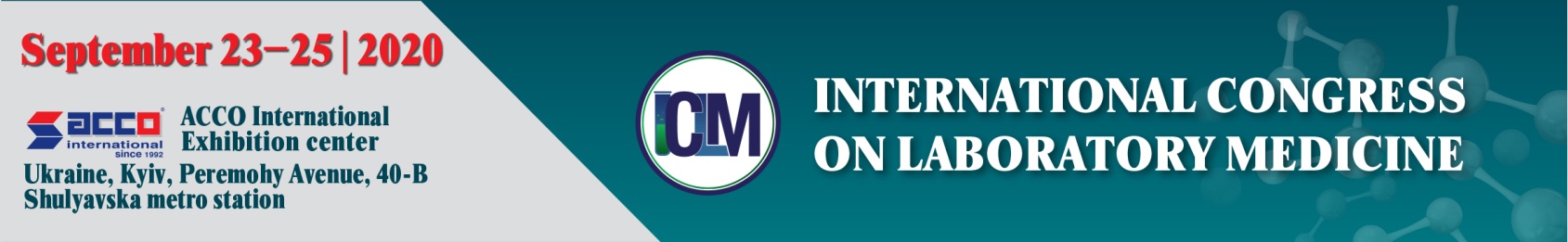 On September 23-25, 2020, at the modern exhibition center ACCO International, the International Congress om Laboratory Medicine was held for the first time, dedicated to the memory of the President of the Association of Clinical Chemistry and Laboratory Medicine of Ukraine, Head of clinical laboratory diagnostics NMAPE named after P. L. Shupyk, professor Ganna Gennadiivna LunovaFor the first time in Ukraine under quarantine conditions, the LMT Group of Companies managed to hold an exhibition event both offline and online, attracting a total of more than 4,000 specialists!Due to the obstacles caused by the COVID-19 pandemic, the organizer created all the necessary conditions for safe communication of the participants, visitors and guests of the Forum. The obligatory stay in a mask, temperature screening and hand disinfectants, which were concentrated on the territory of the ACCO International exhibition center, did not interfere with dating, communication and maintaining business relations!At the Congress, visitors heard about new laboratory equipment, saw it with their own eyes, tested and learned about the peculiarities of their practical application, built long-term business relationships between manufacturers, suppliers of laboratory equipment and specialists in laboratory research, improved skills and exchanged experiences with colleagues.The Congress was attended by heads and directors of private and public medical institutions, heads of laboratories, laboratory assistants, hematologists, transfusiologists, biochemists, immunologists, bacteriologists, biologists, microbiologists, infectious disease specialists, parasitologists, virologists and specialists in related fields from all over Ukraine.Organizers: P.L. Shupyk National Medical Academy of Postgraduate Education, National Academy of Medical Sciences of Ukraine, Association of Clinical Chemistry and Laboratory Medicine of Ukraine, LMT Group of Companies.IDEAS. INNOVATIONS. SOLUTIONSWithin the framework of the scientific-practical program of the Congress, conferences, seminars, round tables, master classes devoted to basic and applied research, as well as the development of laboratory medicine were held continuously all three days.The first day of the Congress began with the official opening of a two-day scientific-practical conference with international participation "Efficiency, quality and availability of modern laboratory medicine in Ukraine", dedicated to the memory of the President of the Association of Clinical Chemistry and Laboratory Medicine of Ukraine, Head of clinical laboratory diagnostics NMAPE named after P. L. Shupyk, professor Ganna Gennadiivna Lunova. President of the Ukrainian Medical Club - Soroka Ivan Mykolayovych, posthumously awarded Ganna Gennadiyivna the highest public medical award - the Order of Pride of Medicine of Ukraine.Sponsors of the conference: Ekvitestlab LLC, PJSC “SPC «DIAPROPH-MED»For two days in a row at the stand of XEMA company, each specialist tested himself in the pipetting competition "Formula X! Laboratory races! ”Specialists of the national blood system and doctors of all specialties involved in the organization of transfusion service in health care facilities and blood transfusion services were gathered by a professional school with international participation "Applied issues of transfusion care and laboratory support of transfusions", organized by Kyiv Municipal Blood Center" of the executive body of the Kyiv City Council; Department of Hematology and Transfusiology of NMAPE named after PL Shupyk. Also for specialists of this specialization a scientific-practical conference "Hemostasis - Terra incognita" was organized by the Institute of Hematology and Transfusiology of the National Academy of Medical Sciences of Ukraine.Current topics of accreditation and requirements for medical laboratories, European standards, directives, norms and mechanisms implemented and implemented in Ukraine in the medical field, European integration processes in the field of technical regulation in Ukraine were considered by LLC "Center for Quality Development" at the scientific-practical seminar "European norms, directives and standards in the medical field. Risks of transition to new norms, minimization of risks".Questions of laboratory information management (p. 5.10 DSTU EN ISO 15189: 2015), who needs what standard and why, concluding agreements on laboratory services and issuing results, how to effectively cooperate with biological material collection points, intra-laboratory quality control, accreditation and many others , no less relevant topics, were considered at the workshop "School of Quality Manager according to the standard DSTU EN ISO 15189: 2015", organized by the magazine "Laboratory Case".The seminar, which took place offline and online, was conducted by the participant and partner of the Congress of DNA-TECHNOLOGY UKRAINE LLC for the heads of CDL and laboratory medicine specialists.Scientific-practical conference "Infectious diseases in the modern world: epidemiology, diagnosis, treatment, prevention, biological safety" for epidemiologists, infectious disease specialists, parasitologists, microbiologists, virologists was organized by the State Institution "Institute of Epidemiology and Infectious Diseases. L.V. Gromashevsky National Academy of Medical Sciences of Ukraine".The partner of the Congress of the International School of Technical Legislation and Quality Management (ISTL) gathered the heads of laboratories, quality managers of medical laboratories, leading specialists of medical laboratories at the round table "Risk management in a medical laboratory: workshop and discussion".For two days in a row, an authoritative practical event took place - UKRAINIAN LABORATORY SCHOOL, where master classes were held on existing equipment with the possibility of testing, tips and practical nuances of use, as well as qualified advice from industry experts. The organizers of the school are: NAMS of Ukraine; Laboratory and metrological service of NAMS; Interinstitutional Reference Laboratory Center of NAMS; Association of Clinical Chemistry and Laboratory Medicine of Ukraine; SI "National Research Center "Institute of Cardiology named after Academician M.D. Strazheska NAMS of Ukraine"; LMT Group of Companies, market companies.The heads of clinical laboratories and scientific laboratory departments were gathered by the scientific-practical conference "Mediators of inflammation - their role in the pathogenesis of diseases", organized by NAMS of Ukraine; Laboratory and metrological service of NAMS; Interinstitutional Reference Laboratory Center of NAMS; SI "National Research Center" Institute of Cardiology named after Academician M.D. Strazheska NAMS of Ukraine".Also, the Department of Medical and Laboratory Genetics of NMAPE named after PL Shupyk held two master classes: "Features of the postanalytic stage of cytogenetic and molecular cytogenetic studies. Possible mistakes and ways to prevent them" and "Multidisciplinary aspects of the diagnosis of hereditary thrombophilia in clinical practice."For the first time within the framework of the Congress the events were held by the Training and Research Center "Institute of Biology and Medicine" of Taras Shevchenko National University of Kyiv on "Modern scientific achievements in experimental and laboratory medicine" and the Research Institute of Experimental and Clinical Medicine of the National Medical University named after OO Bogomolets on the topic "Modern diagnostic technologies in clinical practice".The Congress is included in the "Register of Congresses, Congresses, Symposia and Scientific and Practical Conferences to be Held in 2020", approved by the National Academy of Medical Sciences and the Ministry of Health of Ukraine. Participants of scientific and practical events of the Congress received CERTIFICATES of advanced training, which give points according to the criteria for calculating points for continuous professional development.HEAR, SEE, TESTWithin the exposition part of the Congress, the participating companies presented new laboratory equipment, control and measuring devices, complex solutions needed to equip medical laboratories, mobile laboratories, laboratory furniture and utensils, tools and consumables, reagents, indicators, test systems and reagents, personal protective equipment, overalls and more.Among the exhibitors - domestic and global manufacturers, suppliers of equipment, consumables and technological solutions for medical laboratories.Such well-known companies took part in the Congress: BCM "Ukraine", Albamed, Bio-Roche, BMSERVICE, VEGA MEDICA, Grupotest, Dialogue Diagnostics, DNA TECHNOLOGY UKRAINE, EKVITESTLAB, Erba Diagnostics Ukraine, INTEKS-MED, Intermedica, Labix, Labinnovation, Laboratory Granum, LEDUM, International School of Technical Legislation and Quality Management (ISTL), MIRS Corporation, OKIRA, OMB, Reagent, RedMed, SKY MEDICA, SPECTROLAB, SHІDNO-UKRAINSKA TORGІVELNA KOMPANIIA, TERRALAB IT, UKR DIAGNOSTIKA, UKRORGSYNTEZ, Felicit-Diagnostics, XEMA, SHIMUKRAINE and others. The Congress platform provided exhibitors with direct contact with the target audience as much as possible - it is an effective marketing tool for business development, brand awareness, bringing new products to market, expanding the base of business contacts.INTERNATIONAL CONGRESS ON LABORATORY MEDICINE 2020 IN FIGURES:3000 m² of the exhibition area50 exhibitorsMore than 4000 specialists visited and joined on-line15 scientific-practical events (online та offline)13 master classes (online та offline)Three busy days. Three days of performances, exchange of experiences, new acquaintances and meetings with old friends, hundreds of photos, a special atmosphere, high spirits. Conclusions based on previous observations and outlined plans for the future. See you at the II INTERNATIONAL CONGRESS ON LABORATORY MEDICINE on April 20-22, 2021!